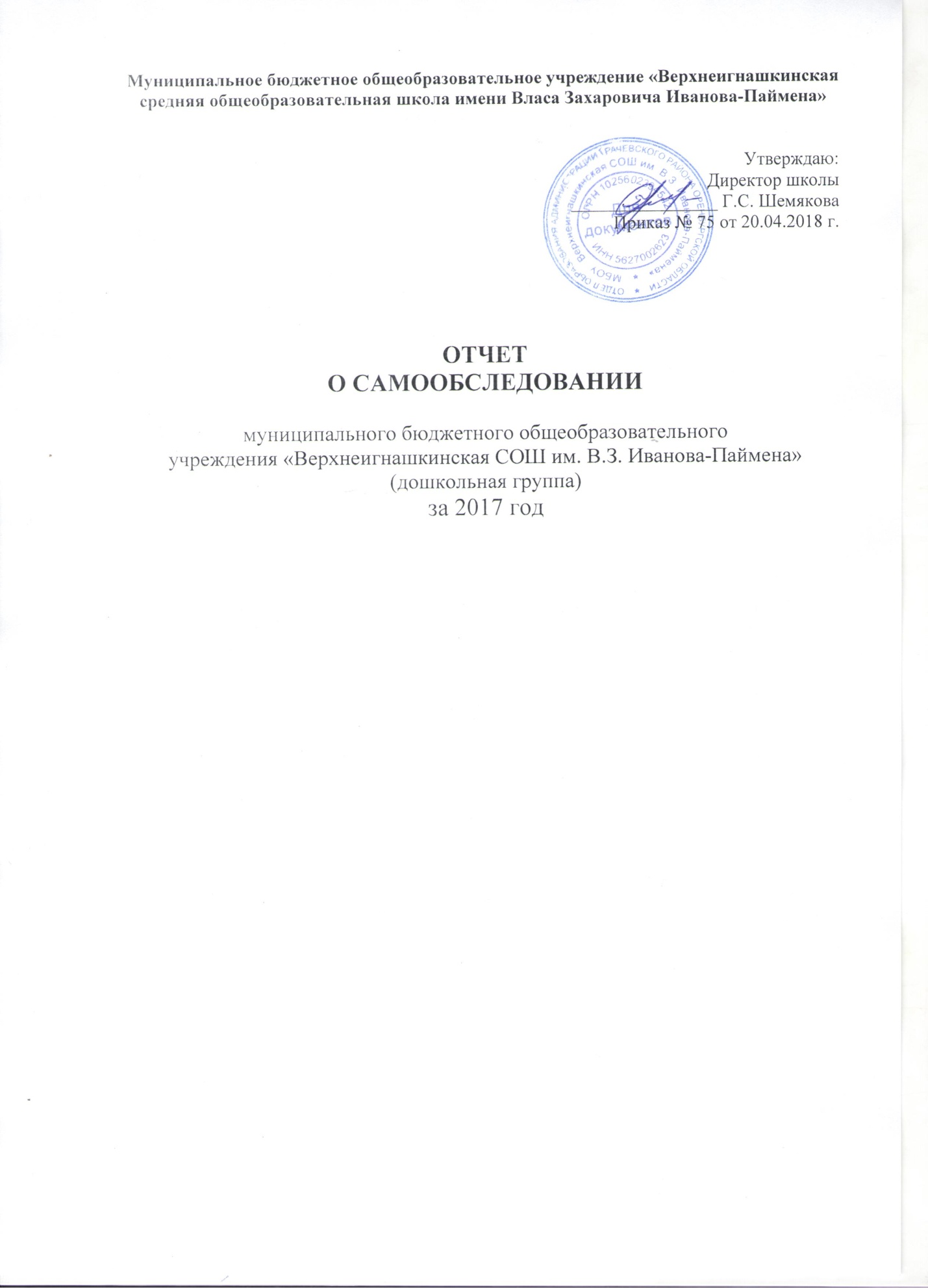 Муниципальное бюджетное общеобразовательное учреждение «Верхнеигнашкинская средняя общеобразовательная школа имени Власа Захаровича Иванова-Паймена»Утверждаю:                                    Директор школы                                   ________________ Г.С. Шемякова                           Приказ № 75 от 20.04.2018 г.ОТЧЕТ О САМООБСЛЕДОВАНИИмуниципального бюджетного общеобразовательногоучреждения «Верхнеигнашкинская СОШ им. В.З. Иванова-Паймена» (дошкольная группа)за 2017 годСОДЕРЖАНИЕI. АНАЛИТИЧЕСКАЯ ЧАСТЬ1. Оценка образовательной деятельностиМуниципальное бюджетное общеобразовательное учреждение «Верхнеигнашкинская СОШ имени Власа Захаровича Иванова-Паймена»  реализует образовательную программу дошкольного образования, разработанную и утверждённую коллективом образовательного учреждения самостоятельно.Образовательная программа дошкольной группы при муниципальном бюджетном общеобразовательном учреждении «Верхнеигнашкинская СОШ им. В.З. Иванова-Паймена» разработана в соответствии с Федеральным законом от 29 декабря 2012 г. №273-ФЗ «Об образовании в Российской Федерации и Федеральным государственным образовательным стандартом дошкольного образования (утвержден Приказом Министерства образования и науки РФ № 1155 от 17.10.2013).Образовательная программа дошкольного образования муниципального бюджетного общеобразовательного учреждения «Верхнеигнашкинская СОШ им. В.З. Иванова-Паймена» состоит из обязательной части и части, формируемой участниками образовательных отношений. Обязательная часть Программы обеспечивает развитие детей в пяти взаимодополняющих образовательных областях: - «Социально-коммуникативное развитие», - «Познавательное развитие», - «Речевое развитие», - «Художественно-эстетическое развитие», - «Физическое развитие».В части Программы, формируемой участниками образовательных отношений, представлена образовательная программа созданная самостоятельно и направленная на расширение содержания отдельных областей обязательной части Программы. Программа «Моя малая родина» рассчитана на детей дошкольного возраста и предусматривает работу по воспитанию бережного и внимательного отношения к разным национальностям, их культуре и традициям, так как каждый народ, как и семья, как и отдельный человек уникальны, неповторимы, и людям всегда есть чему поучиться друг у друга. Одним из важнейших принципов реализации приоритетного направления является учет национально-культурных, климатических и других особенностей нашего региона – Оренбуржья. Программа реализуется в рамках познавательного развития дошкольников в образовательной области «Познавательное развитие». Программа реализуется в старшей и подготовительной к школе группах. Реализация образовательной программы дошкольного образования осуществляется ежедневно в процессе организованной непрерывной образовательной деятельности с детьми, в ходе проведения режимных моментов, в процессе самостоятельной деятельности детей в различных видах детской деятельности, а также в процессе взаимодействия с семьями воспитанников, как активными участниками образовательного процесса.Образовательная деятельность дошкольной группы при МБОУ «Верхнеигнашкинская СОШ им. В.З. Иванова-Паймена» осуществляется на государственном языке Российской Федерации.Вывод: Организация образовательного процесса в муниципальном бюджетном образовательном учреждении «Верхнеигнашкинская СОШ им. В.З. Иванова-Паймена» осуществляется в соответствии с Федеральным государственным образовательным стандартом дошкольного образования.2. Оценка системы управленияУправление в учреждении строится на основе принципов единоначалия и коллегиальности и осуществляется в соответствии с законодательством Российской ФедерацииУправляющая система состоит из двух блоков:I блок -    общественное управление:Общее собрание трудового коллектива – принимает новые редакции Устава Учреждения, заключает коллективные договора, утверждает Правила внутреннего трудового распорядка, вносит предложения в части материально-технического обеспечения и оснащения образовательного процесса, мероприятий по охране и укреплению здоровья детей и работников Учреждения.Педагогический совет - утверждает планы работы Учреждения, направления образовательной деятельности ДОУ, принимает образовательные программы, принимает решение об участии учреждения в инновационной и экспериментальной деятельности, организует распространение педагогического опыта.Родительский комитет - обеспечивает постоянную и систематическую связь детского сада с родителями (законными представителями). Общее родительское собрание - принимает решение о содействии руководству ДОУ в совершенствовании условий для осуществления образовательного процесса, охраны жизни и здоровья, гармоничного развития личности ребенка; в защите законных прав и интересов детей; в организации и проведении массовых воспитательных мероприятий, в оказании спонсорской помощи детскому саду.II блок   -    административное   управление, имеющее многоуровневую структуру:I уровень — директор школы Директор школы самостоятельно решает вопросы деятельности учреждения, не отнесённые к компетенции других органов управления (Учредителя). Управленческая деятельность директора школы обеспечивает материальные, организационные, правовые, социально-психологические условия для реализации функции управления жизнедеятельностью и образовательным процессом дошкольной группы при МБОУ «Верхнеигнашкинская СОШ им. В.З.Иванова-Паймена», утверждает стратегические документы (основную образовательную программу, Программу развития и другие локальные акты).Объект управления - весь коллектив дошкольной образовательной группы – 5 человек.II уровень – воспитатель – 1, музыкальный руководитель – 1.Организует учебно-воспитательный и коррекционно-развивающий процессы, создают условия для успешного и качественного образования, воспитания и развития воспитанников, взаимодействуют с родителями воспитанников.Объект управления – дети и их родители. III уровень – обслуживающий персонал – 3 человека.Вывод: В дошкольной группе создана мобильная, целостная система управления. Благодаря данной структуре управления Учреждением, работа представляет собой единый слаженный механизм.3. Оценка организации учебного процессаВ дошкольном учреждении функционирует 1 разновозрастная группа от 2 до 7 лет. Режим работы: 8.30-16.30.Режим работы дошкольного учреждения: пятидневная рабочая неделя. Выходные: суббота, воскресенье, праздничные дни.Форма обучения: очнаяОбразовательный процесс дошкольной группы при МБОУ «Верхнеигнашкинская СОШ им. В.З. Иванова-Паймена» организован в соответствии с:- Федеральным законом "Об образовании в Российской Федерации" от 29.12.2012 № 273-ФЗ.- Приказом Министерства образования и науки РФ от 17.10.2013г. № 1155 «Об утверждении федерального государственного образовательного стандарта дошкольного образования».- Постановлением федеральной службы по надзору в сфере защиты прав потребителей и благополучия человека от 15.05.2013 № 26 об утверждении СанПиН 2.4.1.3049-13 «Санитарно-эпидемиологические требования к устройству, содержанию и организации режима работы дошкольных образовательных организаций».- Приказом Министерства образования и науки Российской Федерации от 30.08.2013 № 1014 «Об утверждении Порядка организации и осуществления образовательной деятельности по основным общеобразовательным программам - образовательным программам дошкольного образования».- Образовательной программой дошкольного образования при МБОУ «Верхнеигнашкинская СОШ им. В.З. Иванова-Паймена».- Учебным планом дошкольной группы при МБОУ «Верхнеигнашкинская СОШ им. В.З. Иванова-Паймена».- Перспективным комплексно-тематическим планом.- Календарным планом по каждой возрастной группеОбразовательная программа дошкольного образования при МБОУ «Верхнеигнашкинская СОШ им. В.З.Иванова-Паймена» и учебный план были приведены в соответствие с ФГОС ДО. В структуре учебного плана отражена реализация обязательной части Программы и части, формируемой участниками образовательных отношений. Образовательный процесс направлен на развитие детей в основных образовательных областях: - социально-коммуникативное развитие; - познавательное развитие; - речевое развитие; - художественно-эстетическое развитие; - физическое развитие. Задачи образовательных областей реализуются в процессе непрерывной образовательной деятельности, а также в ходе режимных моментов, совместной и самостоятельной деятельности детей ежедневно в различных видах детской деятельности (общении, игре, познавательно-исследовательской, двигательной, продуктивной деятельности. Образовательная деятельность осуществляется в первую и вторую половину дня. Продолжительность непрерывной образовательной деятельности, ее максимально допустимый объем соответствует требованиям СанПиН 2.4.1.3049 – 13. В середине непрерывной образовательной деятельности проводится физкультурная минутка. Перерывы между периодами непрерывной образовательной деятельности - не менее 10 минут. Образовательная деятельность, требующая повышенной познавательной активности и умственного напряжения детей, организуется в первую половину дня. Для профилактики утомления детей образовательная деятельность сочетается с занятиями по физическому развитию и музыкальной деятельности. Построение образовательного процесса дошкольной группы при МБОУ «Верхнеигнашкинская СОШ им. В.З. Иванова-Паймена» основывается на адекватных возрасту формах работы с детьми. Вывод: Таким образом, организация образовательного процесса строится с учетом требований ФГОС ДО и СанПиН 2.4.1.3049-13. Характерными особенностями являются использование разнообразных форм организации образовательного процесса, создание условий для индивидуальной работы с детьми. 4. Оценка востребованности выпускниковОдним из приоритетных направлений деятельности дошкольной группы остается необходимость обеспечения равных стартовых возможностей у детей при поступлении в школу.В 2017 году в МБОУ «Верхнеигнашкинская СОШ им. В.З. Иванова-Паймена» были выпущены 8 воспитанников с хорошим и средним уровнем подготовки к обучению по школьной программе. 5. Оценка качества кадрового обеспеченияПедагогический коллектив состоит из 2 человек, из них:Воспитатель – 1;Музыкальный руководитель - 1.Уровень образования педагогов:Воспитатель – среднее специальное, Бузулукское педагогическое училище специальность «Дошкольное воспитание».Музыкальный руководитель - среднее профессиональное Оренбургский областной колледж культуры и искусств по специальности «Руководитель народного хорового коллектива, преподаватель».Квалификационная категория: Воспитатель – 1 квалификационная категория.Возрастные показатели педагогов и специалистов, участников образовательного процессаПоказатели педагогов и специалистов по стажу педагогической деятельностиВывод: в образовательном процессе педагоги используют интегрирование разных видов деятельности в индивидуальных формах работы (беседы, занятия), и, тем самым, обеспечивая развитие ребёнка как индивида, личности, субъекта. С воспитанниками работает молодой перспективный педагогический коллектив, который характеризуется готовностью к профессиональному саморазвитию. 6. Оценка учебно-методического обеспеченияУчебно-методическая работа дошкольной группы при МБОУ «Верхнеигнашкинская СОШ им. В.З. Иванова Паймена» - это основной путь совершенствования профессионального мастерства педагогов, развития творческого потенциала всего коллектива, повышения качества и эффективности воспитательно-образовательного процесса.Учебно-методическая работа, осуществляемая в течение учебного года, органично соединялась с повседневной практикой педагогов. Одной из главных задач в деятельности учебно-методической службы стало оказание реальной, действенной помощи всем членам коллектива.Формы методической работы:Традиционные:- тематические педсоветы;- семинары-практикумы;- работа педагогов над темами самообразования.Инновационная деятельность в методической работе разрабатывается. Планируется в перспективе направить на создание модели образовательной деятельности вне занятий.Вывод: Работа над качеством учебно-методического обеспечения усиленно проводится для эффективного развития в целом.7. Оценка библиотечно-информационного обеспечения Книжный фонд детского сада составляет 118 книг, из них на долю детской литературы приходится 39 книги, научно-педагогической и методической литературы – 79 книг.Методическая литература классифицирована по направлениям педагогической деятельности: - работа с детьми – развитие детей дошкольного возраста по основным образовательным областям, - работа с родителями, - управление дошкольной группы, - психологическое сопровождение.Обеспеченность учебно-методической литературой составляет 50%. В   дошкольном образовательном учреждении с целью повышения качества дошкольного образования, а также  для обеспечения эффективной социализации всех участников воспитательно-образовательного процесса в условиях информационного общества создано единое информационное пространство. Имеется следующее оборудование:- компьютер;- электронная почта -  shkolavsh@rambler.ru- 1 сетевая точка выхода в Интернет;- официальный сайт МБОУ «Верхнеигнашкинская СОШ им. В.З. Иванова-Паймена» - http://sh2verh.ucoz.ru/Эти ресурсы позволяют в электронной форме управлять образовательным процессом; создавать и редактировать электронные таблицы, тексты и презентации; использовать интерактивные дидактические материалы, образовательные ресурсы; осуществлять взаимодействие образовательного учреждения с органами, осуществляющими управление в сфере образования, другими образовательными учреждениями и организациями, а также родителями воспитанников.Вывод: необходимо пополнить учебно-методическую базу образовательного учреждения методическими пособиями, программами в соответствии с ФГОС и утвержденного федерального перечня программ и пособий для дошкольного образования, а также детской литературой.            8. Оценка материально-технической базыМатериально-технические условия, обеспечивающие реализацию Программы, соответствуют санитарно - эпидемиологическим правилам и нормативам. Территория дошкольного образовательного учреждения по периметру ограждена забором. Учреждение имеет самостоятельный вход (выход) для детей и въезд (выезд) для автотранспорта.Имеется наружное электрическое освещение. Уровень искусственной освещенности во время пребывания детей на территории соответствует требованиям.Дошкольная группа находится на 1 этаже двухэтажного здания школы, построенном по типовому проекту (сдано в эксплуатацию в 1972 году). Здание оборудовано системами холодного и горячего водоснабжения, канализацией. Отопление и вентиляция здания образовательного учреждения оборудованы в соответствии с санитарно-эпидемиологическими правилами и нормативами.Также материально-технические условия, созданные в учреждении, соответствуют правилам пожарной безопасности - дошкольное учреждение оборудовано следующими системами: - системой автоматической пожарной сигнализации (договор на обслуживание с ООО «СпецТехноСервис»), - установлен «Пак Стрелец-Мониторинг» (договор на обслуживание с ООО «Служба Мониторинга-Запад Оренбуржья»),- имеется кнопка тревожной сигнализации (договор с ООО «СпецТехноСервис»).Оснащенность помещений учреждения развивающей предметно-пространственной средой обеспечивает оптимальную реализацию образовательного потенциала пространства учреждения, пространства группы, пространства территории детского сада, материалов, оборудования и инвентаря для развития детей дошкольного возраста в соответствии с особенностям и каждого возрастного этапа, охраны и укрепления их здоровья, учёта особенностей детей.Созданная в учреждении развивающая предметно-пространственная среда отвечает следующим характеристикам:1. Содержательная насыщенность - обеспечивается наличием в учреждении средств обучения и воспитания (в том числе технических), материалов, в том числе игровых, спортивных, инвентаря, соответствующих возрастным возможностям детей и содержанию Программы. Организация образовательного пространства и разнообразие материалов, оборудования и инвентаря (в здании и на участке) обеспечивают:- игровую, познавательную, исследовательскую и творческую активность всех воспитанников, экспериментирование с доступными детям материалами (в том числе с песком и водой);- двигательную активность, в том числе развитие крупной и мелкой моторики, участие в подвижных играх и соревнованиях;- эмоциональное благополучие детей во взаимодействии с предметно-пространственным окружением;- возможность самовыражения детей.2. Трансформируемость пространства обеспечивает возможность изменений предметно-пространственной среды в зависимости от образовательной ситуации, в том числе от меняющихся интересов и возможностей детей.3. Полифункциональность материалов обеспечивает возможность разнообразного использования составляющих предметной среды, в том числе детской мебели, матов, мягких модулей, ширм и т.д. Кроме того, в каждой группе присутствуют предметы, не обладающих жёстко закреплённым способом употребления, в том числе природные материалы, пригодные для использования в разных видах детской активности (в качестве предметов-заместителей в детской игре).4. Вариативность среды обеспечивается наличием различных пространств в детском саду и в группах (для игры, конструирования, уединения и пр.), а также разнообразных материалов, игр, игрушек и оборудования, обеспечивающих свободный выбор детей. Игровой материал периодически сменяется, дополняется новыми предметами, стимулирующих игровую, двигательную, познавательную и исследовательскую активность детей.5. Доступность среды определяет возможность свободного доступа для воспитанников всех помещений, где осуществляется образовательная деятельность; свободного доступа детей к играм, игрушкам, материалам, пособиям, обеспечивающим все основные виды детской активности. Необходимым условием является исправность и сохранность материалов и оборудования. 6. Безопасность предметно-пространственной среды определяется соответствием всех её элементов требованиям по обеспечению надёжности и безопасности их использования.Структурными компонентами дошкольной группы являются: - 1 групповая ячейка;- пищеблок;- прачечная;- кабинет воспитателя.В состав групповой ячейки входят: 1. Раздевальная (приемная) – предназначена для приема детей и хранения верхней одежды. Раздевальные оборудованы шкафами для верхней одежды детей и персонала. Шкафы для одежды и обуви оборудованы индивидуальными ячейками - полками для головных уборов и крючками для верхней одежды. Каждая индивидуальная ячейка маркируется. Также в приемной расположены информационный стенд для родителей.2. Групповая - предназначена для проведения игр, занятий и приема пищи. В групповых установлены столы и стулья по числу детей в группе. Стулья и столы одной группы мебели и промаркированы. Подбор мебели для детей проводится с учетом роста детей. Групповая оснащена мебелью для размещения игрового развивающего материала и для организации различных видов деятельности детей.). Игрушки, безвредные для здоровья детей, отвечают санитарно-эпидемиологическим требованиям и имеют документы, подтверждающие безопасность, могут быть подвергнуты влажной обработке и дезинфекции. В каждой возрастной группе имеются оборудование, дидактические игры, пособия, методическая и художественная литература, необходимые для организации разных видов деятельности детей. Особенности организации развивающей предметно-пространственной среды - созданная в детском саду развивающая предметно-пространственная среда обеспечивает возможность организации различных видов детской деятельности.Организация развивающей предметно-пространственной среды в группе осуществляется с учётом основных направлений развития ребёнка-дошкольника. Обстановка в группах создана таким образом, чтобы предоставить ребёнку возможность самостоятельно делать выбор. Содержание развивающей среды соответствует интересам мальчиков и девочек.В группах созданы следующие центры детской активности: Книжный центр. Основные задачи книжного центра: развитие познавательных и творческих способностей детей средствами детской художественной литературы; формирование навыка слушания, умения обращаться с книгой; формирование и расширение представлений об окружающем мире. Представлен подобранными в соответствии с возрастом литературными произведениями (сказки, рассказы, былины, детские журналы, иллюстрации и т. д).Центр науки (природы). Основные задачи центра природы: обогащение представлений детей о многообразии природного мира, воспитание любви и бережного отношения к природе, формирование начал экологической культуры, развитие эмоциональной сферы, приобретение навыков ухода за живыми организмами. Представлен подобранными в соответствии с возрастом - растениями, предметы для ухода за растениями, календарём погоды, наблюдений, картинками с изображениями природы в разные временные периоды, дидактическими играми о природе.Центр экспериментирования представлен. Предметы и оборудование для проведения экспериментирования и элементарных опытов.Строительный центр. Основные задачи уголка строительного центра: развитие мелкой моторики рук, представлений о цвете, форме и ориентировки в пространстве; развитие воображения, логического и образного мышления, строительные и конструктивные материалы. Наборы строительных материалов, конструкторы, в том числе конструкторы нового поколения: «Лего», «Квадро» и др., лёгкий модульный материал; игрушки-самоделки из разных материалов.Центр ролевых игр. Задачи центра сюжетно-ролевых игр: обогащение жизненного опыта детей, налаживание контактов и формирование партнерских отношений со взрослым и сверстниками. Представлен - (игрушки и атрибуты для сюжетно-ролевых, режиссёрских игр: наборы образных (объёмных и плоскостных) игрушек небольшого размера (человечки, солдатики, герои мультфильмов и книг, игровое оборудование (мебель, посуда)).Музыкальный центр. Задачи музыкального центра: формирование интереса к музыке, знакомство с музыкальными инструментами. Представлен - музыкальные игрушки: имитирующие по форме и звучанию музыкальные инструменты (пианино, гармошка, барабан, дудки и др.).Центр театрализации. Задачи центра театрализации: формирование интереса к миру театра, театрализованным играм, обогащение игрового опыта детей, развитие творческих способностей, воображения, эмоциональной сферы. Представлен театральными персонажами, куклы бибабо, наборы сюжетных фигурок, маски.Центр детского творчества. Задачи центра детского творчества: формирование творческого потенциала детей, развитие интереса к изобразительной деятельности, формирование эстетического восприятия, воображения, художественно-творческих способностей, самостоятельности, активности. Представлен разнообразным изобразительным материалом (краски, карандаши, фломастеры, восковые мелки), бросовый материал для создания предметов, атрибутов для игры, подарков для малышей и т. д.).Центр занимательной математики. Задачи центра занимательной математики: формирование элементарных математических представлений, развитие логического мышления, памяти, смекалки, интереса к действиям с числами, геометрическими фигурами и т.д. Представлен играми и игрушками математической направленности.Центр безопасности. Задачи уголка безопасности: знакомство с правилами безопасного поведения на дороге, дома, в природе; формирование предпосылок к осознанному соблюдению детьми правил безопасного поведения.Уголок уединения. Задачи уголка уединения: обеспечение возможности уединения ребенка, возможности расслабиться, устранить беспокойство, возбуждение, скованность, снять эмоциональное и физическое напряжение, восстановить силы, увеличить запас энергии, почувствовать себя защищенным.3. Спальня – предназначена для организации дневного сна детей. В спальне расставлены кровати. Дети обеспечены индивидуальными постельными принадлежностями, полотенцами, предметами личной гигиены. Имеют не менее 3 комплектов постельного белья и полотенец, 2 комплектов наматрасников из расчета на 1 ребенка. Постельное белье маркируется индивидуально для каждого ребенка.4. Буфетная - предназначена для подготовки готовых блюд к раздаче и мытья столовой посуды.5. Туалетная совмещенная с умывальной - здесь установлены умывальные раковины с подводкой горячей и холодной воды для детей, рядом с умывальниками установлены вешалки для детских полотенец, умывальная раковина для персонала, шкаф для уборочного инвентаря. Также для детей раннего возраста оборудован шкаф (стеллаж) с ячейками для хранения индивидуальных горшков. Детская мебель и оборудование для помещений изготовлены из материалов, безвредных для здоровья детей.Пищеблок. Пищеблок представляет собой набор производственных и складских помещений, оборудован необходимым технологическим, холодильным и моечным оборудованием. Технологическое оборудование, инвентарь, посуда, тара изготовлены из материалов, разрешенных для контакта с пищевыми продуктами. Весь кухонный инвентарь имеет маркировку, что позволяет исключит возможность контакта пищевого сырья и готовых к употреблению продуктов.Прачечная. Прачечная включает в себя помещения для стирки и глажения белья. Техническое обеспечение прачечной находится на хорошем уровне.Территория включает 1 прогулочный участок для детей. Для защиты детей от солнца и осадков на территории установлен теневой навес. Прогулочная площадка оборудована малыми игровыми формами в соответствии с возрастом: песочница, лесенка, и др. Имеется детский спортивный комплекс.Таким образом, созданная в учреждении развивающая предметно-пространственная среда обеспечивает не только условия для реализации основной образовательной Программы учреждения, но и возможность общения и совместной деятельности детей и взрослых, двигательной активности детей, а также возможности для уединения.Вывод: материально-технические условия соответствует требованиям СанПиН, правилам пожарной безопасности, охраны жизни и здоровья всех субъектов образовательного процесса, обеспечивает комплексную безопасность дошкольного учреждения.Развивающая предметно-пространственная среда обеспечивает максимальную реализацию образовательного потенциала пространства и материалов, оборудования и инвентаря для развития детей дошкольного возраста в соответствии с особенностями каждого возрастного этапа.Вместе с тем, необходимо продолжить работу по оснащению территории дошкольной группы: разнообразить стационарное оборудование на участках для повышения двигательной активности детей и организации игровой деятельности детей; попомнить групповую комнату материалами для развития развивающей предметно-пространственной среды.II. РЕЗУЛЬТАТЫ АНАЛИЗА ПОКАЗАТЕЛЕЙ ДЕЯТЕЛЬНОСТИМБОУ «ВЕРХНЕИГНАШКИНСКАЯ СОШ ИМ. В.З.ИВАНОВА-ПАЙМЕНА» (дошкольная группа), ЗА 2017 ГОДВывод: Анализ деятельности дошкольной группы за 2017 год выявил следующие показатели в деятельности:Учреждение функционирует в режиме развития.Хороший уровень освоения детьми образовательной программы. В дошкольной группе сложился перспективный, творческий коллектив, имеющих потенциал к профессиональному развитию.Приведена в соответствие нормативно-правовая база.Директор МБОУ «Верхнеигнашкинская СОШ	Г.С. Шемякова им. В.З. Иванова-Паймена»I. АНАЛИТИЧЕСКАЯ ЧАСТЬ1. Оценка образовательной деятельности2. Оценка системы управления 3. Оценка организации учебного процесса4. Оценка востребованности выпускников5. Оценка качества кадрового обеспечения6. Оценка учебно-методического обеспечения7. Оценка библиотечно-информационного обеспечения8. Оценка материально-технической базыII. РЕЗУЛЬТАТЫ АНАЛИЗА ПОКАЗАТЕЛЕЙ ДЕЯТЕЛЬНОСТИ ДОШКОЛЬНОЙ ГРУППЫ ПРИ МБОУ «ВЕРХНЕИГНАШКИНСКАЯ СОШ ИМЕНИ ВЛАСА ЗАХАРОВИЧА ИВАНОВА-ПАЙМЕНА» ЗА 2017 ГОДУчебный годВозраст до 30 летВозраст от 30 лет до 50 летВозраст старше 50 лет2017020Учебный годПед.стаж до 10 лет (кол-во)Пед.стаж от 10 лет до 20 лет (кол-во)Пед.стаж выше 20 лет (кол-во)2017200№ п/пПоказателиЕдиница измерения1.Образовательная деятельность1.1Общая численность воспитанников, осваивающих образовательную программу дошкольного образования, в том числе:19 человек1.1.1В режиме полного дня (8 - 12 часов)19 человек1.1.2В режиме кратковременного пребывания (3 - 5 часов)1.1.3В семейной дошкольной группе1.1.4В форме семейного образования с психолого-педагогическим сопровождением на базе дошкольной образовательной организации1.2Общая численность воспитанников в возрасте до 3 лет4 человек1.3Общая численность воспитанников в возрасте от 3 до 8 лет15 человек1.4Численность/удельный вес численности воспитанников в общей численности воспитанников, получающих услуги присмотра и ухода:19 человек/ 100%1.4.1В режиме полного дня (8 - 12 часов)19 человек/ 100%1.4.2В режиме продленного дня (12 - 14 часов)1.4.3В режиме круглосуточного пребывания1.5Численность/удельный вес численности воспитанников с ограниченными возможностями здоровья в общей численности воспитанников, получающих услуги:1.5.1По коррекции недостатков в физическом и (или) психическом развитии1.5.2По освоению образовательной программы дошкольного образования19 человек/100%1.5.3По присмотру и уходу19 человек/ 100%1.6Средний показатель пропущенных дней при посещении дошкольной образовательной организации по болезни на одного воспитанника2, 1 день1.7Общая численность педагогических работников, в том числе:2 человек1.7.1Численность/удельный вес численности педагогических работников, имеющих высшее образование1.7.2Численность/удельный вес численности педагогических работников, имеющих высшее образование педагогической направленности (профиля)1.7.3Численность/удельный вес численности педагогических работников, имеющих среднее профессиональное образование2 человека/ 67 %1.7.4Численность/удельный вес численности педагогических работников, имеющих среднее профессиональное образование педагогической направленности (профиля)21.8Численность/удельный вес численности педагогических работников, которым по результатам аттестации присвоена квалификационная категория, в общей численности педагогических работников, в том числе:1.8.1Высшая1.8.2Первая11.9Численность/удельный вес численности педагогических работников в общей численности педагогических работников, педагогический стаж работы которых составляет:человек/%1.9.1До 5 летЧеловек 1/ 33%1.9.2Свыше 30 лет1.10Численность/удельный вес численности педагогических работников в общей численности педагогических работников в возрасте до 30 летнет1.11Численность/удельный вес численности педагогических работников в общей численности педагогических работников в возрасте от 55 летнет1.12Численность/удельный вес численности педагогических и административно-хозяйственных работников, прошедших за последние 5 лет повышение квалификации/профессиональную переподготовку по профилю педагогической деятельности или иной осуществляемой в образовательной организации деятельности, в общей численности педагогических и административно-хозяйственных работников1 человек/33%1.13Численность/удельный вес численности педагогических и административно-хозяйственных работников, прошедших повышение квалификации по применению в образовательном процессе федеральных государственных образовательных стандартов в общей численности педагогических и административно-хозяйственных работниковнет1.14Соотношение "педагогический работник/воспитанник" в дошкольной образовательной организации1/19 человек1.15Наличие в образовательной организации следующих педагогических работников:1.16Наличие в образовательной организации следующих педагогических работников:1.16.1Музыкального руководителя1/19человек1.16.2Инструктора по физической культуренет1.16.3Учителя-логопеданет1.16.4Логопеданет1.16.5Учителя-дефектологанет1.16.6Педагога-психологанет2.Инфраструктура2.1Общая площадь помещений, в которых осуществляется образовательная деятельность, в расчете на одного воспитанника2 м22.2Наличие физкультурного заланет2.3Наличие музыкального заланет2.4Наличие прогулочных площадок, обеспечивающих физическую активность и разнообразную игровую деятельность воспитанников на прогулкеда